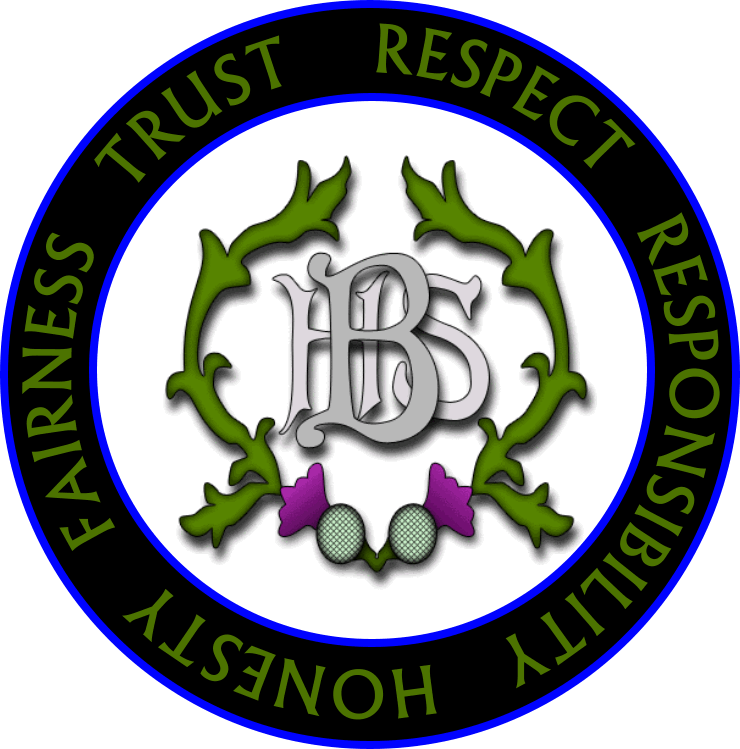 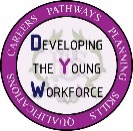 Forth Valley College Application Guide 2020/21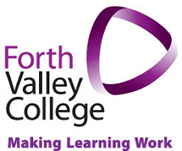 Step 1Choose the course/s (max 2) you are interested in - www.forthvalley.ac.uk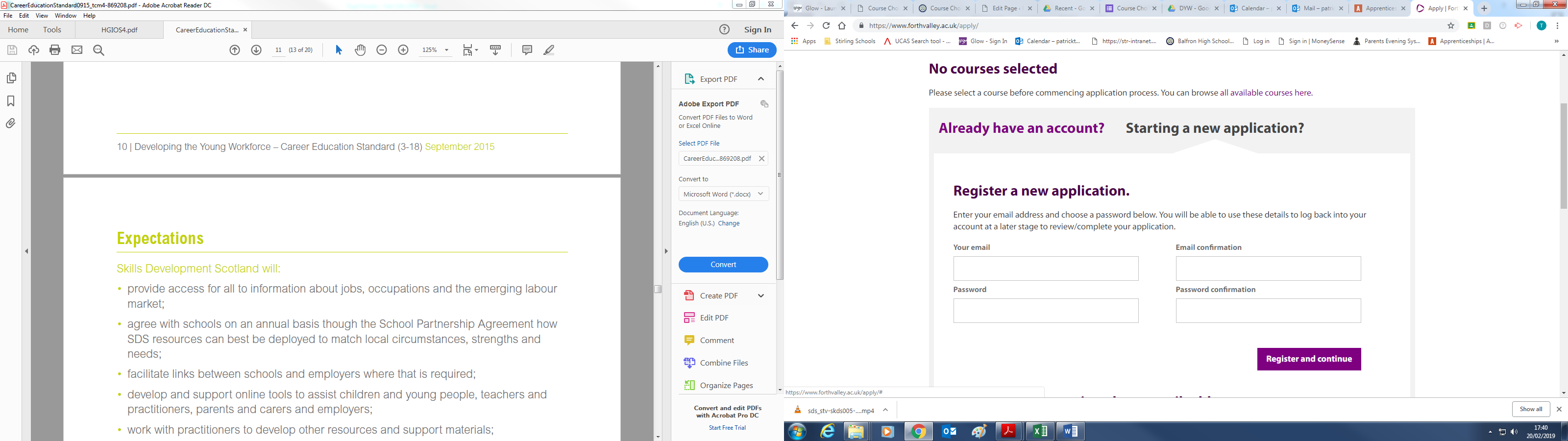 Step 2Sign up for an account:starting a new applicationenter your email address (make sure it is one you check regularly) choose a passwordStep 3Checklist:You need to gather and have the following information to hand to complete the application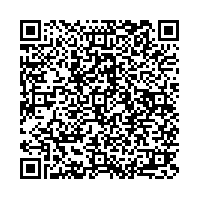 Step 4You will need a Personal Statement (This is approx. 4000 characters)  Complete thefollowing sections then put them together to help you write a personal statement:Step 5Submit your application when you have filled in all the sections – you can also save and continue and return to your application by logging into the My FVC link                                                                                                                                                                                                                                                                                                                                                                                                                                                                                                             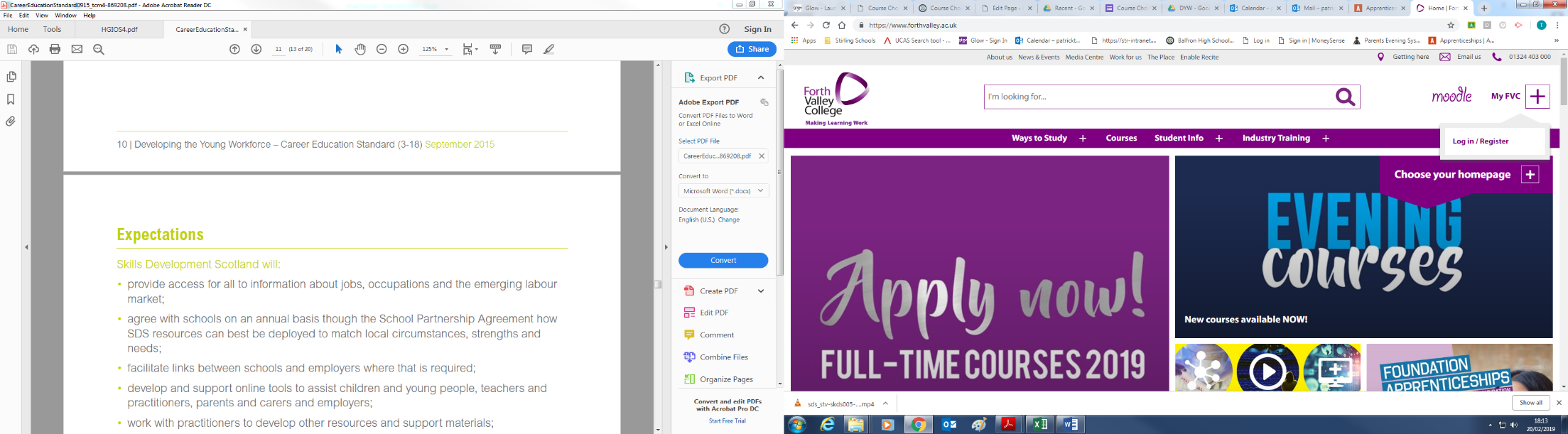 Personal details:NameDate of BirthCurrent Address (if less than three years at this address you must provide your previous addresses)Telephone NumberMobile NumberEmail Address*National Insurance Number (if known)SQA Candidate Number (if known)Last school attendedAdditional Information:Personal Statement(see next page)Qualifications:SubjectGradeLevelYear of CompletionReference:Name of RefereeAddressPostcodeTelephone NumberEmail AddressPositionWhy are you applying for the courseWhat are your interests and experiencesWhat are your hobbies What are your career plans